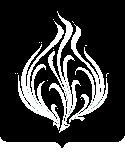 Городская Управамуниципального образования городского поселения«Город Белоусово»Жуковского района Калужской областиРАСПОРЯЖЕНИЕ«17» апреля     2013 г.                                                                          №67«О проведении месячника по благоустройству и санитарной уборке территорий МО»Город Белоусово» В целях повышения уровня благоустройства и озеленения городских территорий, создания комфортных условий проживания населения муниципального образования "Город Белоусово", на основании ст. 16 Федерального закона от 06.10.2003 N 131-ФЗ "Об общих принципах организации местного самоуправления в Российской Федерации   ПОСТАНОВЛЯЮ:1. Провести месячник по благоустройству и санитарной уборке города в период с 15 апреля по 17 мая 2013 года. 2. Провести уборку городских территорий силами организаций, расположенных в муниципальном образовании "Город Белоусово".3. Рекомендовать руководителям организаций независимо от организационно-правовой формы, председателям садоводческих некоммерческих объединений, гаражных и гаражно-строительных кооперативов, расположенных на территории муниципального образования "Город Белоусово"3.1. Провести уборку и санитарную очистку территорий в соответствии с Правилами благоустройства и озеленения территорий МО "Город Белоусово".3.2. Обеспечить проведение мероприятий в соответствии с перечнем закрепленных территорий для проведения месячника по благоустройству и санитарной уборке территорий МО "Город Белоусово" (приложение).3.3. Провести обрезку кустарника, деревьев и вырубку сухостоя в соответствии с нормами ухода за зелеными насаждениями;3.5. Для реализации профилактических мер по борьбе с насекомыми обеспечить уборку опавшей листвы и рыхление почвы под деревьями;4. Рекомендовать населению муниципального образования "Город Белоусово" принять участие в месячнике по благоустройству и санитарной уборке территорий МО "Город Белоусово".5. Организацию проведения месячника по благоустройству и санитарной уборке территорий МО "Город Белоусово" возложить на директора МУП «ЖКО и Б» Лексунина Д.А.6. Контроль за исполнением настоящего Постановления возложить на заместителя главы Администрации ГУ МО ГП «Город Белоусово» по вопросам городского хозяйства Семенова А.И., заместителя главы Администрации ГУ МО ГП «Город Белоусово» по социальным вопросам Петрова В.И.Глава администрацииМО ГП «Город Белоусово»                                                                 Г.Н.АсеенковПриложениек распоряжению Главы администрации  ГУ МО ГП «Город Белоусово» №_67 от «17» _ апреля 2013 годаПЕРЕЧЕНЬ закрепленных территорий для проведения месячника по благоустройству и санитарной уборке территорий МО "Город Белоусово" 1.Администрация ГУ МО ГП «Город Белоусово» -территория ул. Мирная-11 и вокруг, территория перед домами №16,17 по ул.Гурьянова2.ГУ ГДК «Созвездие»- территория ул.Московская 95 перед центральным входом, сзади ми с боков здания ,территория перед д.6 по ул.Гурьянова3.МУП «ЖКО и Б» -территория сзади дома91 поул.Московская,территрия между домами №2,3,8	по ул.Гурьянова, территория по ул.Жуковская  вокруг домов1,2,3,4.4.МУП «Водоканал»-Территрия вокруг водонапорной башни, территория вокруг домов №43,44,45 по ул.Гурьянова,д.99 по ул.Московская, территория ул.Жуковская от магазина «Магнит» до р.Дырочная по обе стороны.5.Церковь святой Елисаветы- территория вокруг церкви 25 метров по периметру забора6.МУ КЦСОН - территория перед  домами №18,19,22  по ул.Гурьянова7.МДОУ «Малыш»- территория между домами №37 и 34  по ул.Гурьянова8.МСОШ №2 г.Белоусово- территория внутри школы, территория сзади  домов  № 34,19,39,41  по ул.Гурьянова9.ООО «Торговый двор»-территория вокруг здания, территория сзади  домов  № 9  по ул.Гурьянова10.МДОУ «Елочка»- территория вокруг здания, территория сзади  домов  № 31,30 по ул.Гурьянова11.ООО «Р-Транзит»- территория вокруг дома №13, территория между домами №23 и 24  по ул.Гурьянова12.ООО «Абрис»- территория между домом  25  по ул.Гурьянова13.ООО «ИРИС»- территория вокруг стоянки, территория между домом  25  и дорогой по ул.Калужская14.НП «Жуковмежрайгаз»- территория вокруг здания, территория перед  домами  № 2,9 по ул.Калужская15.ООО «Ринк»- территория внутри здания, территория сзади  дома  № 1 по ул.Калужская16.ЗАО «Ринг Петролиум»- территория вокруг заправочной станции, территория вокруг д.12/1, сзади д.2 по ул.Калужская17.ООО «Калугарегионгаз» -территория перед  д.1 по ул.Калужская18.Белоусовская городская больница-»- территория вокруг здания, территория вокруг здания недостроенной больницы.19.МДОУ «Березка»- территория вокруг здания, территория сзади  дома  № 3 по ул.Калужская.20.ООО «Светлана»- территория вокруг здания, территория от Варшавского шоссе до  дома  № 3 по ул.Калужская.21.Управляющая кампания «Эгида»- территория вокруг домов №4 (до Варшавского шоссе),д.№5,6,7,8 по ул.Калужская.22.Управляющая кампания «ЖУК»-внутридомовая территория д.30,29,27,26,46,38,40,42 по ул.Гурьянова23. Шиномонтаж -территория от.д.86 до д.99 ул.Московская24.Магазин РПС- территория вокруг магазина до памятника и до Варшавского шоссе25.ООО «ТРИ ЛЬВА»-территория вокруг магазина, территория до магазина мебель вдоль Варшавского шоссе по ул.Московская26.Магазин «Мебель»-от магазина до р.Дырочная вдоль Варшавского шоссе по ул.Московская27.Кафе «Тянь-Шань»- территория вокруг кафе  до Варшавского шоссе по ул.Московская.28.ООО «Технотекс»- территория от памятника до р.Дырочная вдоль забора до Варшавского шоссе.29.БСШ-2 (ул.Московская)-территория около школы и до Варшавского шоссе30.ООО «Транзит»- территория вокруг магазина, вдоль Варшавского шоссе до ГДК «Созвездие».31.ООО «Альянс»- территория вокруг магазинов ,в т.ч.территория по ул.Московская до Варшавского шоссе и до ул.Жуковская сбоку и сзади д.№8 ул.Мирная.32.ДЮСШ-территория вокруг спортивной школы.33.ДСШИ- территория вокруг школы, территория за домом 2 по ул.Лесная34.Строительный рынок-территория вокруг магазинов до Варшавского шоссе,улица Промышленная.35.ООО «ДВВ и К»- территория вокруг магазина до ул.Жуковская, территория перед д.37 по ул.Гурьянова, территория по улице Жуковская частный сектор.37.Пекарня- территория до д.37 по ул.Гурьянова38.Частный сектор –ул.Московская до Варшавского шоссе, ул.Почтовая, ул.Строительная, ул.Северная,ул.Комсомольская,ул.Текстильная,ул.Лесная,ул.Набережная от забора до пересечения с внутригородской дорогой.39.Гаражные общества- территория вокруг гаражного общества 25 метров, внутри гаражного общества члены общества от ворот до соседнего гаража.40.СНТ- территория вокруг общества 25 метров, внутри общества от забора до соседнего забора.41.Отделение  полиции- территория от д.91 ул.Московская до ГДК «Созвездие»